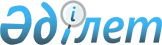 О внесении изменений в некоторые постановления акимата области
					
			Утративший силу
			
			
		
					Постановление Акимата Мангистауской области от 26 июня 2006 года N 205. Зарегистрировано Департаментом юстиции Мангистауской области 27 июля 2006 года N 1949. Утратило силу постановлением акимата Мангистауской области от 25 июня 2012 года № 140

      

Сноска. Утратило силу постановлением акимата Мангистауской области от 25.06.2012 № 140



      В соответствии с Гражданским  кодексом Республики Казахстан, законами Республики Казахстан " О местном государственном управлении в Республике Казахстан", " О нормативных   правовых актах", акимат области  ПОСТАНОВЛЯЕТ: 

      1.  <*> исключен       Сноска: исключен -  постановлением Акимата Мангистауской области от 12 июня 2007 года N 165.  

      пункт 3 изложить в следующей редакции: 

      "3. Управление формирует тендерную комиссию. В состав тендерной комиссии включаются представители: 

      1) Управления; 

      2) Акима области; 

      3) Управления по тарифам Мангистауской области; 

      4) Управления предпринимательства и промышленности Мангистауской области; 

      5) Департамента юстиции Мангистауской области. 

      По мере необходимости в состав комиссии могут быть включены представители органов государственного управления. 

      В работе тендерной комиссии вышеуказанные представители участвуют лично или на основании надлежаще оформленной доверенности. Председателем тендерной комиссии является представитель Управления."; 

      пункт 31 изложить в следующей редакции "В случае невыполнения или ненадлежащего исполнения обязательств по Контракту, стороны несут ответственность, установленную законодательством Республики Казахстан."; 

      пункт 38 изложить в следующей редакции: 

      "38. Каждые шесть месяцев с момента заключения Контракта на основании представленных в установленные сроки отчетов, комиссия с выездом на место осуществляет проверку выполнения Управляющей фирмой условий Контракта."; 

      в пункте 41 слова "нормами международных договоров, признаваемыми Республикой Казахстан." исключить. 

      пункт 42 изложить в следующей редакции: 

      "Споры, возникающие при передаче права на управление Объектом по Контракту, рассматриваются по взаимному согласию сторон или судом.". 

      2. <*> исключен      Сноска: исключен - постановлением Акимата Мангистауской области от 23 ноября 2011 года N 333

      3. Управлению финансов Мангистауской области (Альбекова М.Б.) принять необходимые меры вытекающие из настоящего постановления. 

      4. Контроль за исполнением настоящего постановления возложить на заместителя акима Мангистауской области Абдрахманова М.М. 

      5. Настоящее постановление вводится в действие со дня опубликования.

      Сноска. Текст с изменениями, внесенными постановлением Мангистауского областного акимата от 14.07.2008 № 517 (вводится в действие со дня опубликования).        Аким области
					© 2012. РГП на ПХВ «Институт законодательства и правовой информации Республики Казахстан» Министерства юстиции Республики Казахстан
				